WELKOM OP DE EUROMAST!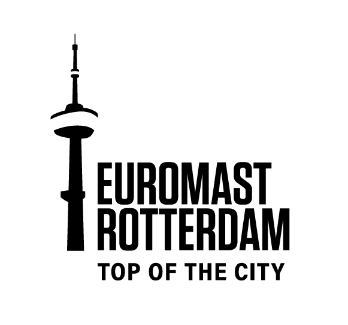 VRIJWARINGSVERKLARING ABSEILEN / TOKKELEN Ondergetekende verklaart bekend te zijn met de gevaren verbonden aan het afdalen van de platforms van de Euromast op 100 meter hoogte. Ondergetekende verklaart:
– Geen alcohol en/of drugs te hebben gebruikt;
– Bekend te zijn met de algemene voorwaarden;
– Bekend te zijn met het gegeven dat in geval van weigering door de deelnemer (bv. door plotseling opkomende angst, etc.) geen restitutie zal worden verleend; – Gezond te zijn van lijf en leden;
– Te allen tijde de instructies van het begeleidend personeel op te volgen;
– Toestemming te geven voor het maken van foto’s en deze op de website www.nabestellen.nl te publiceren. De foto’s blijven tot 3 maanden na afloop van het evenement openbaar. Ondergetekende verklaart voorts ermee bekend te zijn dat Euromast Horeca B.V. en aanverwante bedrijven niet voor eventuele schade en/of letsel t.g.v. zijn verzekerd. Euromast Horeca B.V. en aanverwante bedrijven aanvaarden geen aansprakelijkheid voor de verwezenlijking van genoemde gevaren; ondergetekende verklaart zich hiermee onvoorwaardelijk akkoord en doet de afdaling derhalve geheel voor eigen risico. Aldus opgemaakt en getekend te Rotterdam op datum _______________2021 Naam : _______________________________________________________

Handtekening : _________________________________________________ALGEMENE VOORWAARDEN Voor afdaaldeelnemers vanaf de Euromast gelden de volgende voorwaarden:
– Deelnemer heeft vooraf een vrijwaringsverklaring getekend;
– Deelnemer is tenminste 16 jaar;
– Deelnemer is ervan op de hoogte dat binnen het afgezette gebied om veiligheidsredenen geen foto’s/film beelden mogen worden gemaakt;
– Deelnemer dient al zijn zakken te legen met uitzondering van het entreeticket Euromast; – Directie Euromast alsmede medewerkers Team Abseilen behouden zich het recht voor, indien naar hun oordeel enige onveilige situatie ontstaat en/of zal ontstaan, de activiteiten te stoppen; 
– Directie Euromast alsmede medewerkers Team Abseilen behouden zich het recht voor, zonder opgaaf van reden, deelnemers te weigeren af te laten dalen;
 – Zowel Euromast Horeca B.V. als  Team Abseilen sluiten iederen aansprakelijk uit m.b.t. schades en/of letsel;
– Team Abseilen en Euromast Horeca B.V. behouden zich het recht voor om voorafgaand, tijdens en/of na de activiteiten foto’s en/of opnamen te maken en deze eventueel voor eigen promotie doeleinden te gebruiken. 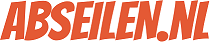 